Theatre Festival 2018 Info & Permission Slip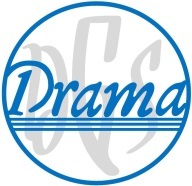 Directors: Mr. Haywood – nhaywood@csd99.org	Ms. Rubin – trubin@csd99.orgTheatre Fest Website: www.illinoistheatrefest.org What. The Illinois High School Theatre Festival is the largest organized theatre event for high school students in the United States. As such, it’s a GREAT opportunity for your students to attend theatre workshops run by professionals, watch high quality theatrical productions from other schools, audition for university theatre programs, and network with professionals as well as students interested in the field.Where. Illinois State University  Bone Student Center, 100 N University St, Normal, IL 61761Hotel – TBD (searching for the best deal)When. January 11-13, 2018Thursday, January 11th  Leave DGS Midday – 7:00pm (Hotel Stay – Night 1)Friday, January 12th   7:30am – 11:00pm (Will miss school; Hotel Stay – Night 2)Saturday, January 13th  8:30am – 4:00pm (return to DGS by early evening)Who. Up to 27 students on a first-come/first-served basis. Transportation/ChaperonesStudents will be transported from DGS to the Festival via bus on January 11th. We will stay overnight that night, as well as on the 12th. On the 13th, students will be transported back via bus to DGS by early evening.As per Festival rules, there will be one adult for every nine students. All three chaperones are Drama faculty/staff who are familiar with both the students and the Festival: Ms. Rubin, Mr. Haywood, Mr. EvansCosts & Forms for Registration (DUE BY DRAMA MEETING ON SEPTEMBER 18th)$50 for Registration (please contact Ms. Rubin or Mr. Haywood if you have concerns about this cost)Medical Form (attached)HOTEL COST (DUE BY DECEMBER 15TH)Approx. $50 for Hotel stay (exact cost per student will be determined based on specific hotel)Costs needed for the Festival (JANUARY 2018)Money for 4 meals in January (dinner on Thursday, lunch and dinner on Friday, lunch on Saturday) **Students will be eating at restaurants close to the U of I campus **Make checks payable to Dowers Grove South High School